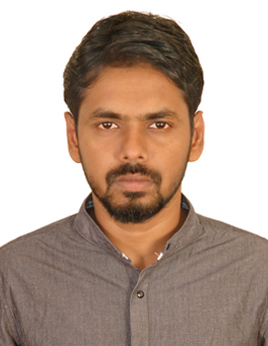 MOHAMED ASIK MPhone: +966 502243173.Email: asik.1745@gmail.com,           asikbme@gmail.com_______________________________________________________________________________________OBJECTIVE:Seeking an opportunity to add value by contributing My Professional Experience and Educational Training in a Fast Pace and Challenging Environment.PROFESSIONAL EXPERIENCE:Working as Biomedical Engineer in Almana General Hospitals - (www.almanahospital.com.sa), Al Khobar, Saudi Arabia, From March 2014 to till date.Performing Inspection and Preventive Maintenance on regular schedule basis as per the ECRI standard and Manufacturer Recommendation, as assigned by the supervisor.Performing Initial Acceptance and IPM test for new machine arrived in Hospital.Troubleshooting, Maintaining and fixing the problem of All Medical Laser Equipment’s in the AGH.Hands on Experience in troubleshooting Laser machines, Aesthetic equipment’s, Ophthalmic Units, Ventilators, and ICU Units.Hands on experience in Laser Hair Removal unit, Q switch Laser Unit. RF units, Slimming units.Hand on experience in Excimer Laser (MEL80 and MEL90) unit, Surgical Microscope Educating Staff Nurses, How to handle and properly use the machine.Performing calibration to ensure medical equipment is within manufacturer specification.Worked as Application Engineer in Math Technologies (www.mathtechnologies.com), Chennai, From August 2011 to July 2013.Programming and Developing PLC, SCADA logic as to Customer Requirement. Hands on experience in troubleshooting and fixing the problems in PLC Panel,VFD.Hands on experience in AutoCAD (Electrical), MCC panel.ACADEMIC DETAILS:B.E. (Electronics and Instrumentation Engineering) with 66.92% on 2011 in Mookambigai College of Engineering under Anna University, Tiruchirapalli.Higher Secondary with 72.33% on 2007 in Al Mubeen Matriculation Higher Secondary School.SSLC with 62.90% in Tansri Ubaidhulla Matriculation Higher Secondary School.Completed Certificate Automation Professional (CAP) in Automation and Control System in Pune.AREA OF INTEREST:Instrument Manufacturing.Medical Equipments.Laser Technology.Ophthalmology. Research and Development.COMPUTER PROFICIENCYOPERATING SYSTEM    :  Windows Series.LANGUAGES                  :  CSOFTWARES                  :  MS- Office, Excel, Photoshop, PLC Tools.PROFESSIONAL SKILLS:Quick learning and implementing the new technologies.Good analytical, Programming and Problem solving skills.Good at resource utilization and Good Communication skillsSincere and dedicated to work.Can get along very well with other people With well-developed written and oral English communication skills Duties and Responsibility:Assist Biomedical Supervisor in Researching, Selecting, Evaluating and Testing Medical Equipment in Conformance with ECRI Requirement.Responsible to Perform Installation, Calibration and Acceptance test for New Medical Equipment.Performing Preventive Maintenance schedule assigned by Supervisor.Evaluate failure, cost of failures and electrical safety of medical equipment used in hospital operation.Perform calibration to ensure medical equipment is within manufacturer specification.Responsible to maintain all the Laser Units and Aesthetic Machines in Almana group of hospitals.Assist Doctors and nurses during first procedure of New Laser Equipment throughout 4 Almana General Hospitals Sites, perform related duties as assigned.Provide medical staff appropriate training for newly acquired medical equipment and Performing the laser safety continuing education for doctors and staff nurse.Maintain the spare parts and accessories of laser machine in the database, Preparing the treatment protocols for laser machines.Maintaining Documentation for Repair, Preventive Maintenance and New Equipment Acceptance. Coordinate with service personnel of various medical equipment companies.Making OVR and related documents for CBAHI and JCI Accreditation.Attending the Facility and Management Safety Rounds for preparations of JCI & CBAHI visit.Carry-out On Call Duty as scheduled by the supervisor. PERSONAL DETAILS:Date of Birth		:	 30 - 12 - 1989.Nationality			:	 Indian.Languages known		:	 English, Tamil.	(Arabic Beginner level)       Passport Details		:	J3603699 (Issued on 01/11/2011 – Expiry in 31/10/2021)DECLARATION:I hereby declare that the above stated information is true to the best of my knowledge and belief.ByMohamed Asik.M